«Russian winter 2016»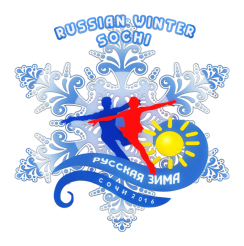 17 – 21 of February 2016Amateur figure skating competitionsInformation letter 9.Dear PARTICIPANTS of «Russian winter 2016»!PRACTICESPlease, pay your attention, that practice booking is open till 14/02. After this date – only if there are places.  At this moment some practices are already full (№№ 5,6, Е, G), because every group has 20 people, others are registered as “spare”. Some practices still have 3 – 5 persons in list.  Practices, where on 14/02 are less than 8 persons will be cancelled. Dear Dancers! We included one practice specially for you with big efforts - № 9. But at this moment we have only 3 persons there. We ask you to register quicker if you wanted! We also included separate practice for participants with 2 programms - № 4, with minimum of 8 persons.If the practice is cancelled, we will provide places in other practices.We apologize for some time changes in practices, they were determined by changes in the program of the competition. We also remind that, unfortunately, there can be little time changes during competitions, therefore we ask you to be ready for warm-up 15 min before the program time. Please watch marks in the program of competitions at the ice entrance for participants.You will need the following for registration:Entry form with signaturesCopy of entry fee payment document Copy of sport ensuranceProgram of competition16/02-TU15.00 - 17.00 – Practice, team of Astrakhan17.00 - 17.15 - ice resurfacing17.15 - 18.15 - Practice А - children / public / 1 hour18.15 - 18.30 - ice resurfacing18.30 - 19.30 - Practice B - adults / public / 1 hour19.30 - 19.45 - ice resurfacing19.45 - 20.45 - Practice, team of Solikamsk17/02-WE8.45 -   9.45 - Practice, team of Yakutsk  9.45 - 10.00 - ice resurfacing10.00 - 10.40 - Practice C – adults / public /40 min 10.40 - 10.55 - ice resurfacing1  competition part - CHILDREN10.55 - 11.15 - Practice № 1 – children/ for following competitive groups /20 min 11.15 - 11.30 - ice resurfacing11.30 - 13.25 - WARM-UPS  1 - 4 / 27 participantsSportsmen – Free program:  Young skater, 3rd,  2nd and 1st junior categoriesSportsmen – Artistic dance  13.40 – 14.00 – AWARDS of participants of 1 competition part (27 pers)2  competition part - CHILDREN13.25 - 13.45 Practice № 2 – children /for Amateurs - VIII and III stages /20 min 13.45 - 14.05 Practice № 3 – children /for Amateurs – Artistic dance / 20 min14.05 - 14.20  - ice resurfacing14.20 - 15.45 -  WARM-UPS 5 - 7 / 20 participantsAmateurs – Free program:  VIII stage and III stage15.45 - 16.45 -  WARM-UPS 8 - 9 / 11 participantsAmateurs - Artistic dance16.45 - 17.05 Practice № 4 – children /for Short program – Sportsmen and Amateurs / 20 min17.05 - 17.20  - ice resurfacing17.05 – 17.25 – AWARDS of participants of 2 competition part (31 pers)3  competition part - CHILDREN / section 117.20 - 18.40 -  WARM-UPS 10 - 11 / 13 participantsShort program – Sportsmen: 2nd and 1st sport category Short program – Amateurs: X stage and XI stage18.40 - 19.20 - Practice D – children / public / 40 min 19.20 - 19.35  - ice resurfacing19.35 - 20.35 -  Practice, team of Solikamsk20.35 - 20.50  - ice resurfacing20.50 - 21.50 -  Practice, team Prometey - Moscow.18/02-TH3  competition part - CHILDREN / section 210.00 - 10.20 - Practice №5 – children / for following competitive groups / 20 min 10.20 - 10.35  -  ice resurfacing10.35 - 13.45 -  WARM-UPS 12 - 16 / 33 participantsFree program – Sportsmen: 2nd and 1st sport category Free program – Amateurs: X stage and XI stageFree program – Amateurs: VII, VI, V stagesFree program – Amateurs: V stage / non-competitively13.55 – 14.15 – AWARDS of participants of 3 competition part (36 pers)13.45-14.05 - Practice №6 – children / for following competitive groups / 20 min14.05-14.20 - ice resurfacing4  competition part - CHILDREN14.20 - 16.45 -  WARM-UPS 17 - 21 / 34 participantsFree program – Amateurs: IV, II, I stagesFree program – Amateurs: II stage / non-competitively15.45-16.45 – Improvisation/children, music listening16.45-17.00  -  ice resurfacing17.00 - 17.45 -  WARM-UP 21.1 / 13 participantsImprovisation – Amateurs and Sportsmen17.55 – 18.15 – AWARDS of participants of 4 competition part (47 pers)17.45 - 18.15 - Practice E – adults / 40 min 18.15 - 18.30  -  ice resurfacing18.30 – 19.00 – fESTIVE PART, dedicated to the anniversary of Russian winter – ON ICE19.15 – 21.15 – Organizational meeting, draw for adult participants of competitions 21.15 - 22.00 -  Practice, team of Urals22.00 - 22.15  -  ice resurfacing22.15 – 23.00 - Practice F – adults / public/ 45 min19/02-FR  8.15 -  09.45 -  Practice, Cyprus  9.45 - 10.00 - ice resurfacing5  competition part ADULTS
10.00 - 11.00 -  WARM-UP 22 / 7 participantsCompulsory figures11.00-11.20 Practice №7 – ADULTS / Single skating, Artistic program Pre-Bronze, Bronze / 20 min 11.20-11.35  - ice resurfacing11.35- 12.05 -  WARM-UP 23 / 9 participantsSingle skating – Artistic program: Pre-Bronze12.05- 12.30 -  WARM-UP 24 / 7 participantsSingle skating – Artistic programBronze12.30- 12.55 -  WARM-UP 25 / 7 participantsBronzeAdult (continuation)12.55-13.15 Practice №8 – ADULTS / Single skating, Artistic program Silver, Gold, Master / 20 min13.15-13.30  - ice resurfacing13.30- 15.15 -  WARM-UPS 26-29 / 28 participantsSingle skating – Artistic program: Silver, Gold, Master15.25 – 15.45 – AWARDS of participants of 5 competition part (58 pers)15.15-15.35 Practice №9 – ADULTS / 20 min Dances – Pattern dances / Solo+Couples15.35-15.50  --  ice resurfacing6  competition part ADULTS15.50- 16.05 -  WARM-UP 30 / 4 participantsDances - COUPLES – Pattern dances 1st danceBronze – Adult (Foxtrot) 3 sequences non-competitively16.05- 16.20 -  WARM-UP 31 / 6 participantsDances - COUPLES - Pattern dances: Bronze, Silver, Gold16.20- 16.35 -  WARM-UP 32 / 4 participantsDances - SOLO – Pattern dances 1st dance16.35- 16.50 -  WARM-UP 33 / 6 participantsDances - COUPLES - Pattern dances: Bronze, Silver, Gold; 2nd dance16.50- 17.05 -  WARM-UP 34 / 4 participantsDances - SOLO – Pattern dances 2nd dance17.05- 17.20 -  WARM-UP 35 / 4 participantsDances - SOLO – Pattern dances 2nd danceBronze – Adult (European Waltz) 2 sequences non-competitively17.35 – 17.50 – AWARDS of participants of 6 competition part (18 pers)17.20 - 17.40 Practice №10/20 min – Group dance, team «Strogino»17.40 - 17.55  -  ice resurfacing7  competition part ADULTS17.55 - 18.15 -  WARM-UP 36 / 8 participants18.15 - 19.00 -  WARM-UPS 37-39 / 45 participantsGroup dance19.15 – 19.35 – AWARDS of participants of 7 competition part (44 pers)19.00 - 19.15  - ice resurfacing19.15 - 20.00 - Practice G – adults / public/ 45 min 20/02-SA  8.15 -  09.45 -  Practice, Cyprus  9.45 - 10.00 - ice resurfacing8  competition part ADULTS
10.00 - 10.20 -  WARM-UP 40 / 5 participants10.20 - 10.45 -  WARM-UP 41 / 6 participantsDances - SOLO – Free dance: GoldDances - COUPLES - Free dance: Bronze10.45-11.00 Practice №11 – ADULTS/ Silver / 15 min11.00-11.15 Practice №12 – ADULTS / Gold, Master / 15 min11.15-11.30 - ice resurfacing11.30 - 13.00 -  WARM-UPS 42-44 / 20 participantsSingle skating – Free progam: Silver13.00 - 13.35 -  WARM-UP 45 / 7 participants13.35 - 14.25 -  WARM-UPS 46-47 / 10 participantsSingle skating – Free progam: Gold, Master14.35 – 15.00 – AWARDS of participants of 8 competition part (48 pers)14.25-14.40 Practice №13 – ADULTS / Bronze / 15 min14.40-14.55 Practice №14 – ADULTS / Pre-Bronze / 15 min14.55-15.10 - ice resurfacing9  competition part ADULTS
15.10 - 15.35 -  WARM-UP 48 / 6 participantsSingle skating – Free progam: Bronze15.35 - 16.05 -  WARM-UP 49 / 8 participants16.05 - 17.20 -  WARM-UPS 50-52 / 21 participantsSingle skating – Free progam: Pre-Bronze17.20-17.35 - ice resurfacingIMPROVIZATION – music listening16.00-16.20 – IMPROVIZATION Gold music16.20-16.40 – IMPROVIZATION Silver music16.40-17.00 – IMPROVIZATION Bronze music17.35 - 18.00 -  WARM-UP 53 /7 participants18.00 - 18.30 -  WARM-UP 54 /8 participantsImprovisation: Gold18.40 – 19.00 – AWARDS of participants of 9 competition part (51 pers)We wish you luck during preparation to the competititons! WE WISH YOU GOOD STARTS AND A MEMORABLE STAY AT KRASNAYA POLYANA! Sincerely yours, the organizing committee of «Russian winter 2016»,   11/02-2016.Young adultYoung adultYoung adultYoung adultAlekseechkina GalinaAlekseechkina GalinaKaluga, RussiaKaluga, RussiaBurkova  AnastasiyaBurkova  AnastasiyaYakutsk, RussiaYakutsk, RussiaVasileva IrinaVasileva IrinaEkaterinburg, RussiaEkaterinburg, RussiaZanina NataliaZanina NataliaYakutsk, RussiaYakutsk, RussiaLeontieva YuliaLeontieva YuliaAstrakhan, RussiaAstrakhan, RussiaAdultAdultAdultChristine PascoeSlough, UKSlough, UKKuryaeva TatianaSeversk, RussiaSeversk, RussiaLeonchikova OlgaMirny, RussiaNyshpol TatianaMirny, RussiaAugueres ElenaMennessis, FrancePantyukova TatianaMoscow, RussiaSablina NataliaEkaterinburg, RussiaSurova TatianaAstrakhan, RussiaTestova TatianaEkaterinburg, RussiaPre-bronze – Adult (Willow Waltz) 3 sequencesChristine Pascoe / Alan PascoeSlough, UKKornishina Tatiana / Tokarev YuriyMoscow, RussiaPre-bronze – Adult (Willow Waltz) 3 sequencesPre-bronze – Adult (Willow Waltz) 3 sequencesChristine PascoeSlough, UKKlokova ValentinaSaint Petersburg, RussiaBronze – Adult (Foxtrot) 3 sequencesVasileva LarisaSaint Petersburg, RussiaSavinovskaya LiubovLimassol, CyprusPre-bronze – Adult (Fiesta Tango) 3 sequencesPre-bronze – Adult (Fiesta Tango) 3 sequencesChristine PascoeSlough, UKKlokova ValentinaSaint Petersburg, RussiaBronze – Adult (European Waltz) 2 sequencesBronze – Adult (European Waltz) 2 sequencesVasileva LarisaSaint Petersburg, RussiaSavinovskaya LiubovLimassol, CyprusKornishina Tatiana / Tokarev YuriyMoscow, RussiaPre-bronze – Adult (Fiesta Tango) 3 sequencesChristine Pascoe / Alan PascoeSlough, UKSlough, UKGroup dance1. Ice Brilliant, Pervouralsk, Russia1. Ice Brilliant, Pervouralsk, RussiaVorobieva ElenaMogilnikova Elena2. «Iceberg», Ekaterinburg, Russia2. «Iceberg», Ekaterinburg, RussiaGavrilova IrinaTestova Tatiana3. Ice Club, Mirny, Russia3. Ice Club, Mirny, RussiaLadygina NataliaNyshpol Tatiana4. Ekaterinburg/Helsinki4. Ekaterinburg/HelsinkiOvsyannikova TamaraMinna KumpulainenDances - SOLO – Free danceDances - SOLO – Free danceBronze - AdultChristine PascoeSlough, UKVasileva LarisaSaint Petersburg, RussiaSablina NataliaEkaterinburg, RussiaTestova TatianaEkaterinburg, RussiaYudina ElenaSnezhinsk, RussiaSingle skating – Free programSingle skating – Free programGoldYoung adultServetnik SofyaSeverodvinsk, RussiaSeverodvinsk, RussiaKhabarova MariyaMoscow, RussiaMoscow, Russia1 classLadygina NataliaMirny, RussiaMirny, RussiaNikitina TatianaYakutsk, RussiaYakutsk, RussiaOvsyannikova TamaraEkaterinburg, RussiaEkaterinburg, RussiaMinna KumpulainenHelsinki, FinlandHelsinki, FinlandMikhailova ElenaSingle skating – Free programSingle skating – Free programSingle skating – Free programBronze3 classKuryaeva TatianaSeversk, RussiaKushnir OlgaDonetsk, UkraineLeonchikova OlgaMirny, RussiaNyshpol TatianaMirny, RussiaSurova TatianaAstrakhan, Russia4 classAugueres ElenaMennessis, FranceSablina NataliaEkaterinburg, Russia5 classChristine PascoeSlough, UKImprovisationBronzeYoung adultYoung adultBurkova  AnastasiyaYakutsk, RussiaZanina NataliaYakutsk, RussiaKozlova NataliaYakutsk, RussiaAdultAdultChristine PascoeSlough, UKKushnir OlgaDonetsk, UkraineSilverAdultSavinovskaya LiubovLimassol, CyprusTatarinova ElenaYakutsk, Russia